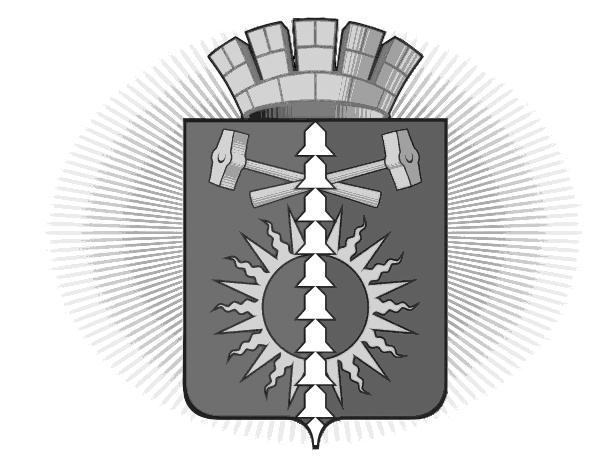 АДМИНИСТРАЦИЯГОРОДСКОГО ОКРУГА ВЕРХНИЙ ТАГИЛП О С Т А Н О В Л Е Н И Еот 06.07.2017 г. №_429_город Верхний ТагилОб утверждении Положения об общественной комиссии по обеспечению реализации муниципальной программы «Формирование комфортной городской среды городского округа Верхний Тагил на 2017 год»В соответствии с Федеральным законом от 06.10.2003 № 131-ФЗ «Об общих принципах организации местного самоуправления в Российской Федерации», Федеральным Законом от 21.07.2014 №212-ФЗ «Об основах общественного контроля в Российской Федерации», Методическими рекомендациями по подготовке государственных программ субъектов Российской Федерации и муниципальных программ формирования современной городской среды в рамках реализации приоритетного проекта «Формирование комфортной городской среды» на 2017 год, утвержденными приказом Министерства строительства и жилищно-коммунального хозяйства Российской Федерации от 21 февраля 2017 года №114/пр, в целях организации общественного контроля за реализацией муниципальной программы «Формирование комфортной городской среды городского округа Верхний Тагил на 2017 год», руководствуясь Уставом городского округа Верхний ТагилПОСТАНОВЛЯЕТ:1. Утвердить Положение об общественной комиссии по обеспечению реализации муниципальной программы «Формирование комфортной городской среды городского округа Верхний Тагил на 2017 год». (Приложение № 1)2. Утвердить состав общественной комиссии по обеспечению реализации муниципальной программы «Формирование комфортной городской среды городского округа Верхний Тагил на 2017 год». (Приложение № 2)3. Настоящее Постановление разместить на официальном сайте http://go-vtagil.ru городского округа Верхний Тагил.4. Контроль за исполнением настоящего Постановления возложить на зам.главы администрации по жилищно-коммунальному и городскому хозяйству Ю.В. Прокошинаи.о. Главы городскогоокруга Верхний Тагил 						И.Г. УпороваПриложение № 1к постановлению администрации городского округа Верхний Тагил от 06.07.2017 г. № _429___ПОЛОЖЕНИЕоб общественной комиссии по обеспечению реализации муниципальной программы «Формирование комфортной городской среды городского округа Верхний Тагил на 2017 год»1. Настоящее Положение определяет порядок работы общественной муниципальной комиссии по обеспечению реализации муниципальной программы «Формирование комфортной городской среды городского округа Верхний Тагил на 2017 год».2. В своей деятельности Комиссия руководствуется Конституцией Российской Федерации, федеральными законами и иными нормативно-правовыми  актами Российской Федерации, законами и иными нормативно-правовыми актами городского округа Верхний Тагил3. Комиссия создается и упраздняется постановлением администрации городского округа Верхний Тагил4. Комиссия координирует и контролирует реализацию муниципальной программы «Формирование комфортной городской среды городского округа Верхний Тагил на 2017 год».5. Состав Комиссии формируется из представителей администрации городского округа Верхний Тагил, Думы городского округа Верхний Тагил, политических партий и движений, общественных организаций, иных лиц.6. Комиссия осуществляет свою деятельность в соответствии с настоящим Положением.7. Руководство Комиссией осуществляет председатель Комиссии, а в его отсутствие – заместитель председателя Комиссии.8. Председатель Комиссии: 8.1. обеспечивает выполнение полномочий и реализацию прав Комиссии, исполнение Комиссией возложенных обязанностей; 8.2. руководит деятельностью Комиссии; 8.3. организует и координирует работу Комиссии; 8.4. осуществляет общий контроль за реализацией принятых Комиссией решений и предложений. 9. Секретарь Комиссии: 9.1. оповещает членов Комиссии о времени и месте проведения заседаний; 9.2. осуществляет делопроизводство в Комиссии; 9.3. ведет, оформляет протоколы заседаний Комиссии. 10. Заседания Комиссии проводятся по мере необходимости.11. Заседание Комиссии правомочно, если на нем присутствует более 50 процентов общего числа ее членов. Каждый член Комиссии имеет один голос.12. Решения Комиссии принимаются простым большинством голосов членов Комиссии, принявших участие в ее заседании. При равенстве голосов голос председателя Комиссии является решающим.13. Решения Комиссии в день их принятия оформляются протоколом заседания Комиссии, который подписывают члены Комиссии, принявшие участие в заседании Комиссии. Не допускается заполнение протокола заседания Комиссии карандашом и внесение в него исправлений. Протокол заседания Комиссии ведет секретарь Комиссии. Протокол заседания Комиссии размещается в информационно-телекоммуникационной сети «Интернет» на официальном сайте http://go-vtagil.ru городского округа Верхний Тагил в течение трех рабочих дней с даты его подписания.Приложение № 2к постановлению администрации городского округа Верхний Тагил от 06.07.2017 г. № __429__Составкомиссии по обеспечению реализации муниципальной программы «Формирование комфортной городской среды городского округа Верхний Тагил на 2017 год»Калинин Сергей ГригорьевичГлава городского округа Верхний Тагил, председатель комиссииПрокошин Юрий ВасильевичЗам. главы администрации по  жилищно-коммунальному и городскому хозяйству, заместитель председателя комиссииДементьева Анастасия Андреевнастарший инспектор архитектурно-строительного отдела, секретарь комиссииЧлены комиссии:Поджарова Наталья ЕвгеньевнаЗам.главы администрации по экономическим вопросамУпорова Ирина ГригорьевнаЗам.главы администрации по социальным вопросамНиколаева Ирина АнатольевнаНачальник финансового отдела администрации городского округа Верхний Тагил Проказова Виктория БорисовнаНачальник архитектурно-строительного отделаСамофеева Елена Александровна Начальник планово-экономического отделаГерасимова Валентина ПетровнаДепутат Думы городского округа Верхний Тагил (по согласованию)Кириченко Василий ГригорьевичДепутат Думы городского округа Верхний Тагил (по согласованию)Зырянов Михаил ВладимировичДиректор МУП "Благоустройство" (по согласованию)Поляков Александр ГеннадьевичГенеральный директор ООО УЖК (по согласованию)Попков Илья КлементьевичПредседатель Совета ветеранов (по согласованию)Осмонов Тахир ИбрагимовичПредставитель партии Единая Россия (по согласованию)Представитель общероссийского фронта Свердловской области(по согласованию)